M5 – HOGYAN VÉDJEM MEG MAGAM?Kép forrása: https://www.littledayout.com/bite-sized-parenting-5-ways-to-help-your-child-resist-peer-pressure-combat-fomo/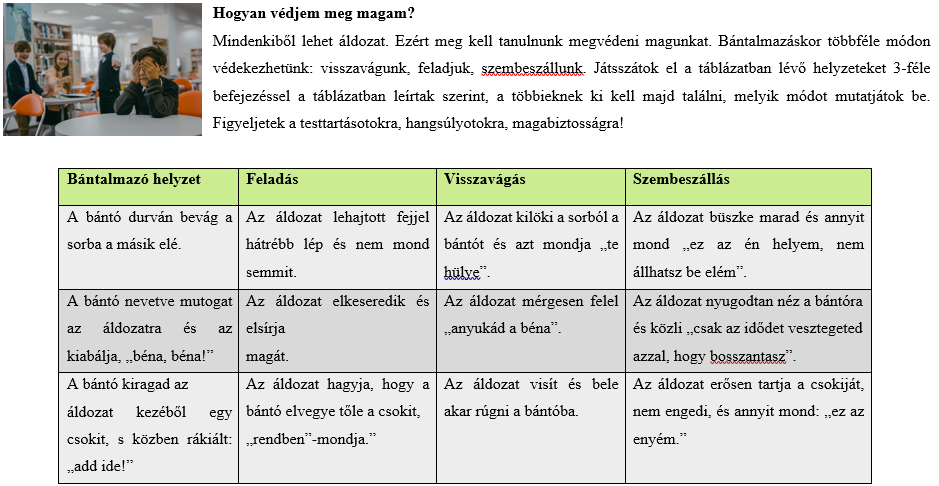 